Св-19 Физика 28.10.2020Задание для обучающихся с применением дистанционных образовательных технологий и электронного обучения Учебная дисциплина:  Физика. Тема занятия: Свободные электромагнитные колебания. Форма: лекцияСодержаниеНаписать конспект. Отправлять работу не надо!!!!!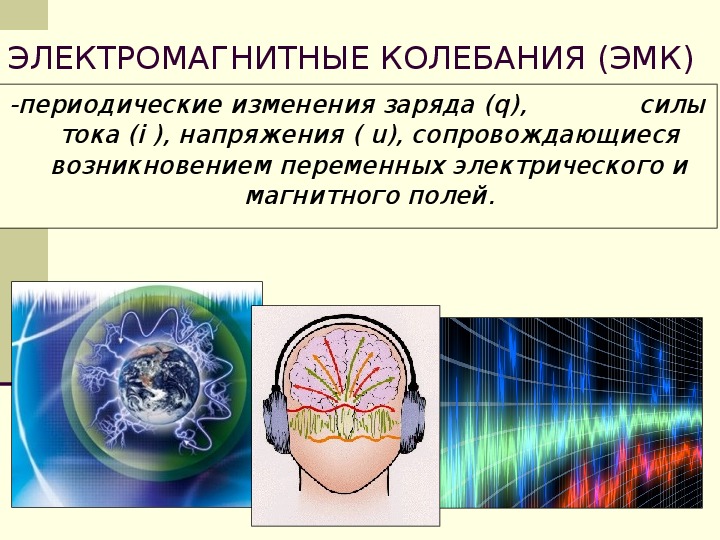 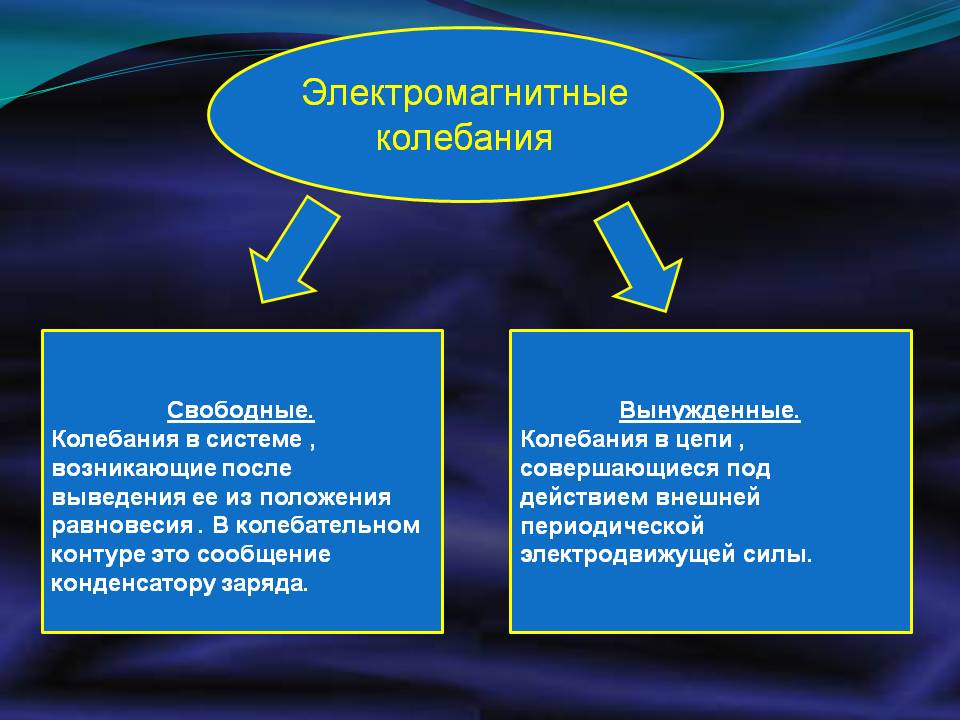 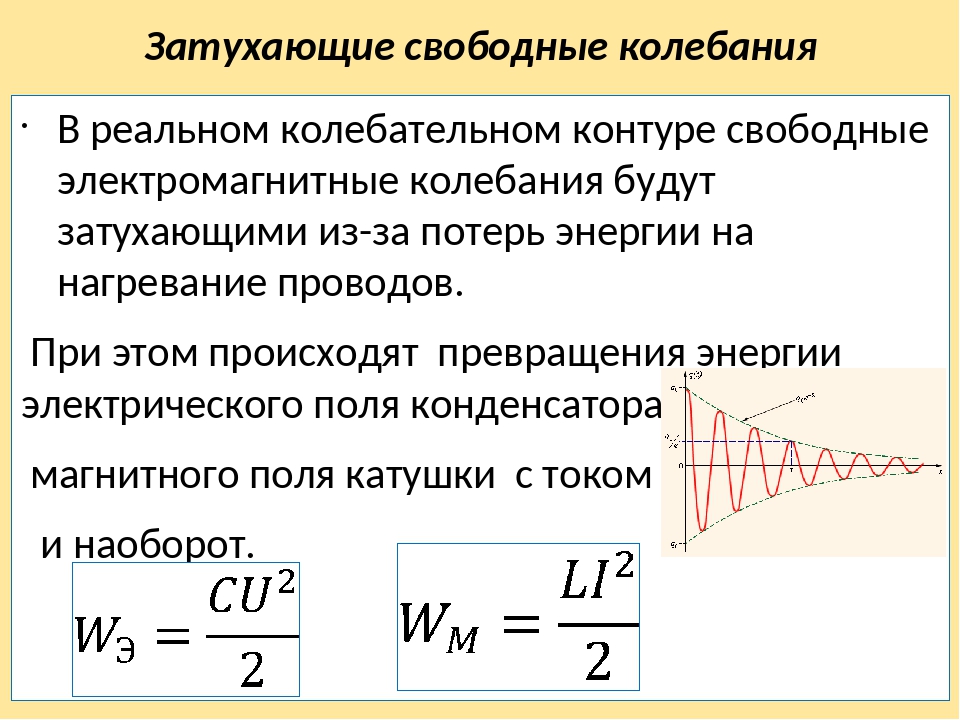 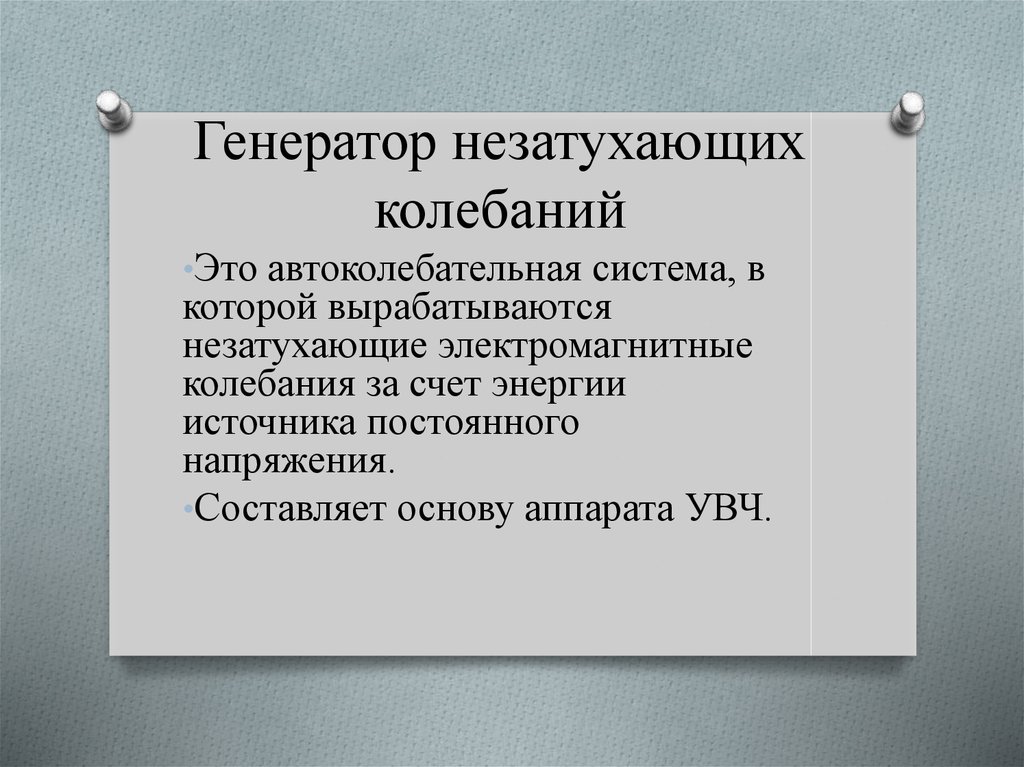 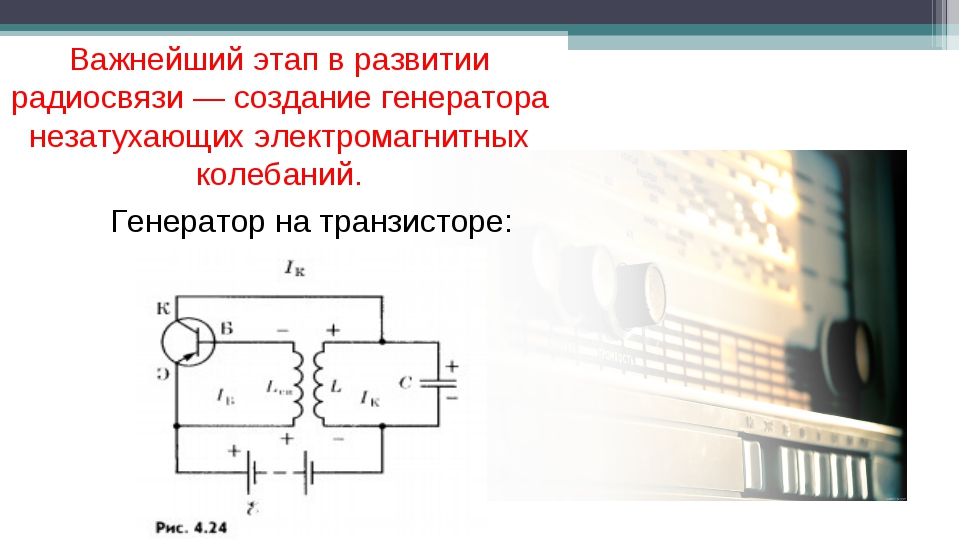 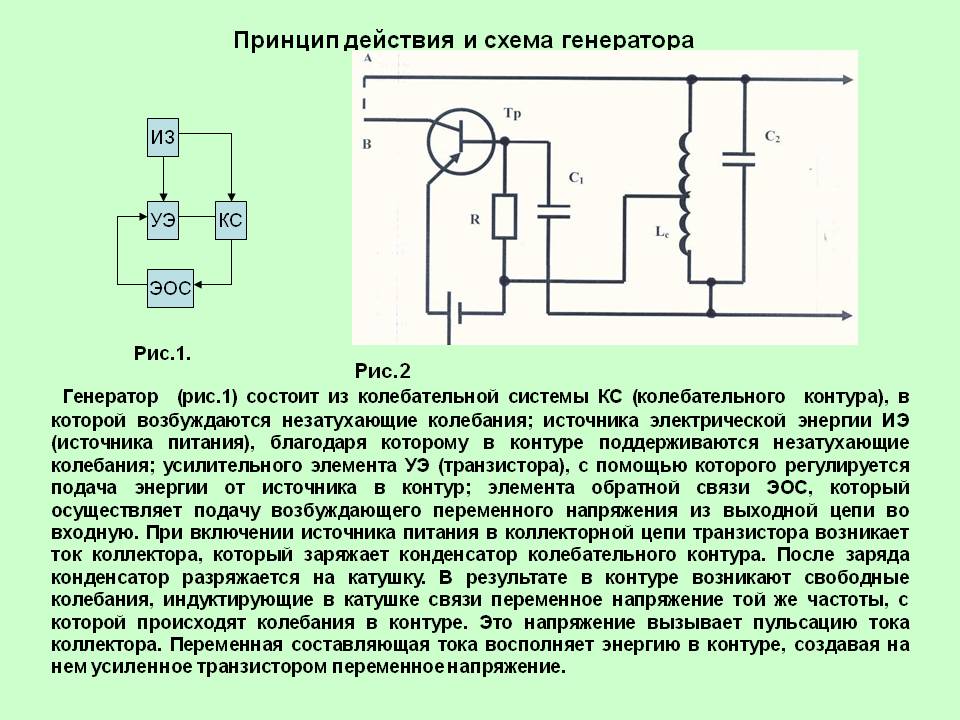 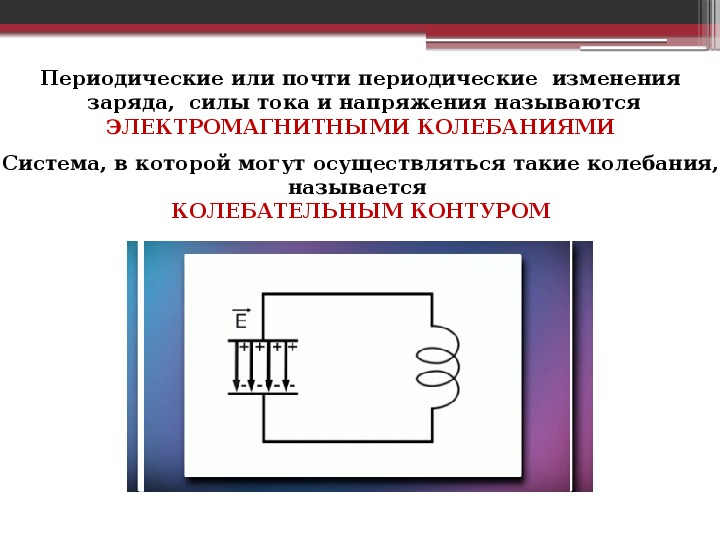 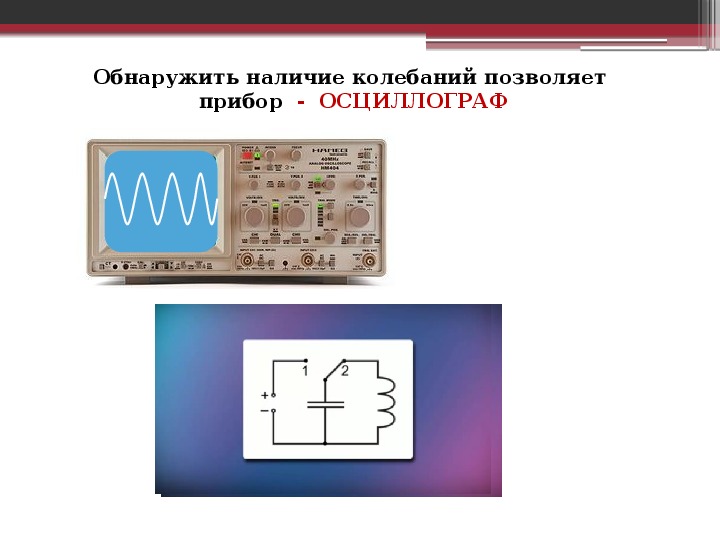 